
COUNCIL OF THE ISLES OF SCILLY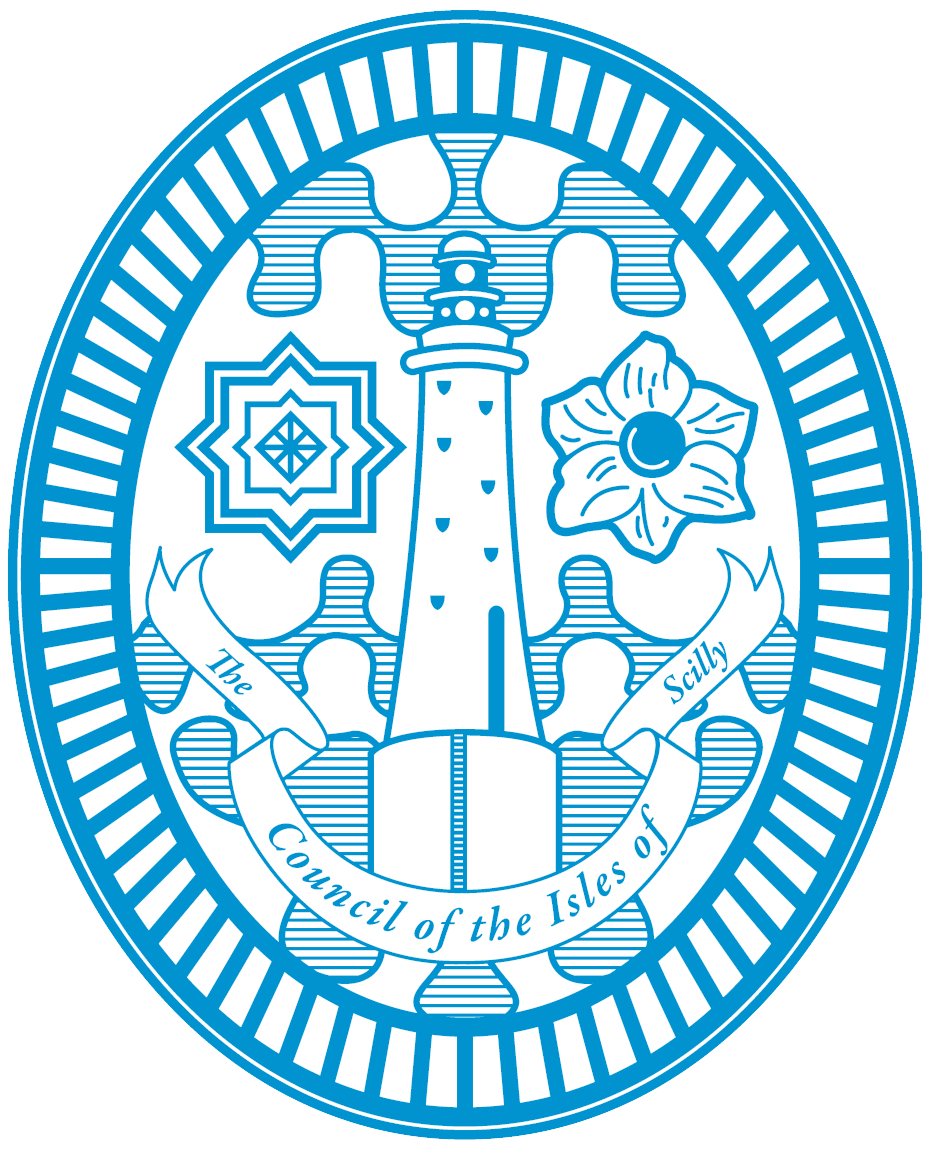 Application form: Local authority school governorPersonal detailsAre you currently, or have you previously been a school governor?If yes, please state whereQualifications (Please indicate your highest level of academic/vocational qualifications)If you would like to enter other relevant qualifications please do so belowPrevious relevant employment and/or voluntary workSupporting information and skillsPlease outline why you would like to become a school governor. We are looking for evidence that you are enthusiastic about the opportunity and have thought about why you would like to volunteer.SkillsPlease tick your level of experience and skills for the categories below. A board of governors is a team and will try to ensure that all necessary skills and knowledge are covered within the group. No individual is expected or required to have all of the skills below.Please outline why you feel your skills and experience would make you an effective governor.If you are applying to be reappointed as a local authority governor, what difference have you made during your term of office? How have you helped raise standards and attainment?DeclarationI confirm that I am not disqualified from holding office for any of the reasons contained in Regulation 17 and Schedule 4 of The School Governance (Constitution) (England) Regulations 2012.I confirm that I am not eligible to stand in a staff governor election at the Five Islands School.I confirm that I agree to the following:This form can be emailed to ahick@scilly.gov.uk or mailed to:Aisling HickSenior Manager – Services to our Community (DCS and DASS)Town HallSt Mary’sIsles of ScillyTR21 0LWIf you have any queries regarding the application process please contact Aisling Hick at the email address above, or telephone 01720 424034NameAddressPhoneEmailDate of birthOccupationQualificationSubjectInstitutionEmployerFromToKey duties/responsibilitiesBasicModerateExtensiveGovernance (including other sectors)Strategic planningSelf-evaluationData analysisStaff recruitmentPerformance managementCommunity relationsChairing meetingsLeadershipCoaching/mentoringNegotiation/mediatingCommunication/influencing skillsComplaints/grievances/appealsDecision makingChallenging proceduresMonitoring decisions/outcomes/performanceSchool improvementFinancial management/accountancyPremises and facilities managementHuman ResourcesFundraisingLawICT & management systemsPR & marketingChildren & young people’s servicesHealth servicesSafeguardingProject managementHealth & SafetyArtsLanguagesSciencesTechnologySales/retail/servicesProcurement/purchasingVolunteeringI have read and agree to abide by the requirements and expectations laid out in the document ‘Guidance for Local Authority Governors 2014’I have read and agree to abide by the requirements of the Governors’ Code of PracticeI have read and agree to abide by the requirement of the Nolan PrinciplesSignatureDate